При поддержке Министерства Культуры Республики БашкортостанЛетний творческий проект «Мы – люди искусства» открывает свое волшебное музыкальное пространство в стенах Среднего специального музыкального колледжа!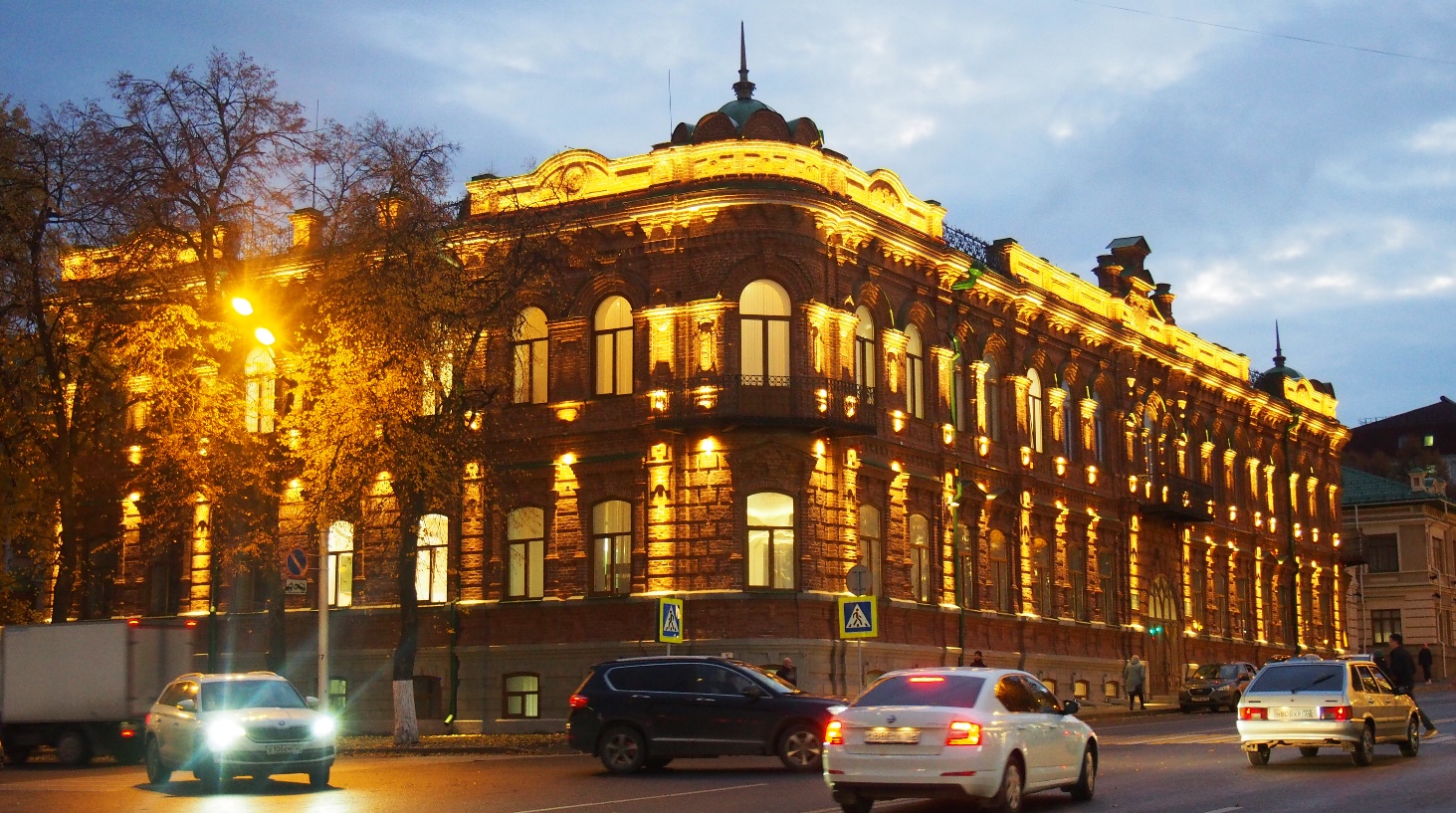 Приглашаем преподавателей и их талантливых учеников 9 - 15 лет детских музыкальных школ и школ искусств Республики Башкортостан, заинтересованных в профессиональном росте и повышении своего творческого потенциала. Ведущие преподаватели ССМК по направлениям: фортепиано, струнно-смычковые, духовые, народные инструменты:* проведут мастер-классы;* поделятся опытом педагогического мастерства;* дадут практические открытые занятия с участниками программы;* проведут страт-сессии.Участников проекта ждёт уникальная возможность побывать на Государственных экзаменах в ССМК. Программа проекта «Мы - люди искусства» включает в себя не только занятия профессионального направления, но и творческие мастерские, такие как:* посещение музея;* художественный мастер-класс (рисование или прикладное искусство);* Прогулка по культурному центру Уфы - Сад Аксакова – Софьюшкина аллея – парк Салавата – площадь Салавата Юлаева. * Прогулка на речном трамвайчике;* Интеллектуальный квиз с розыгрышем призов;* Практическая мастерская «А не спеть ли нам вместе»;* Специальный бонус: национальный танцевальный практикум. В эти творческие встречи единомышленников мы вложим много красоты, проведя взаимосвязь музыки с другими видами искусства. В течение программы будет вестись фото - видео съемка. Ссылка на скачивание будет разослана всем желающим на электронную почту. Проект «Мы – люди искусства» это:Новые знания! Новые навыки! Новые друзья! Новые возможности!Место и сроки проведения: Республика Башкортостан, г. УФА, ГБПОУ РБ Средний специальный музыкальный колледж, ул. Пушкина, 104.Прием заявок - 01.04.2024 - 01.06.2024Прием заявок через веб - форму, размещенную на сайте колледжа: https://ssmuzk.ru/my-lyudi-iskusstva/  Сроки проведения 18.06.2024 - 21.06.2024Контактная информация:Электронная почта: ccmk50@yandex.ruАдрес официального сайта: https://ssmuzk.ru/Телефон приёмной директора: (347)272-43-45